A. Match the occupations with the places of work.1. pilot				5. teacher		2. police officer			6. Shop assistant	3. reporter			7. taxi driver4. Doctor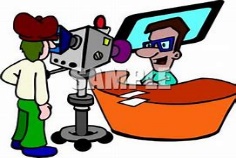 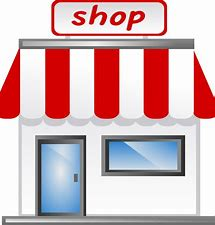 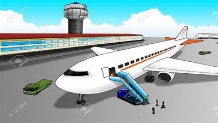 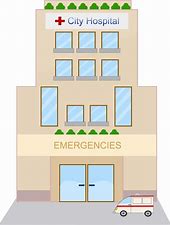 a hospital    		       an airport   		a shop		a TV station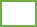 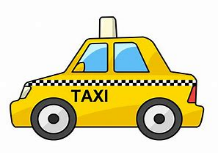 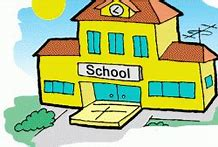 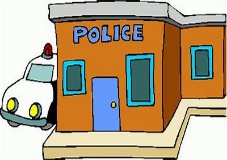 	a police station            			a school		             a taxi		B. Ask and answer with your partner.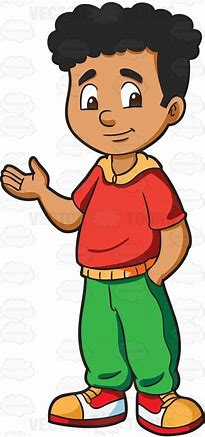 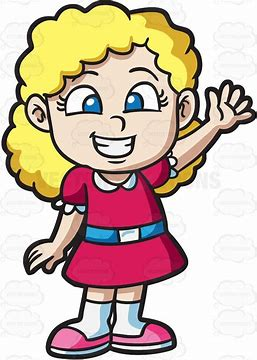 Remember!